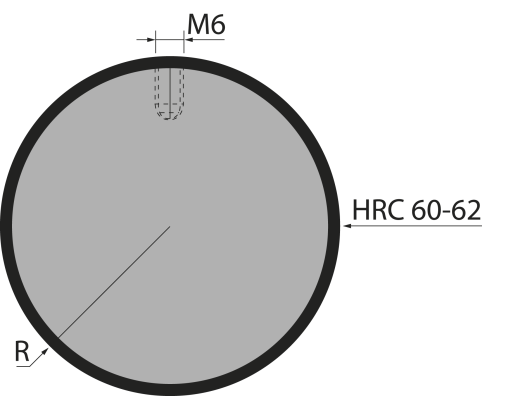 Вставка радиусная C25Вставка радиусная C25Вставка радиусная C25Вставка радиусная C25Вставка радиусная C25Вставка радиусная C25артикулРадиус, ммдлина, ммвес, кгмакс. усилиеTOP.C2525,005258,10100 т/метрзаказать